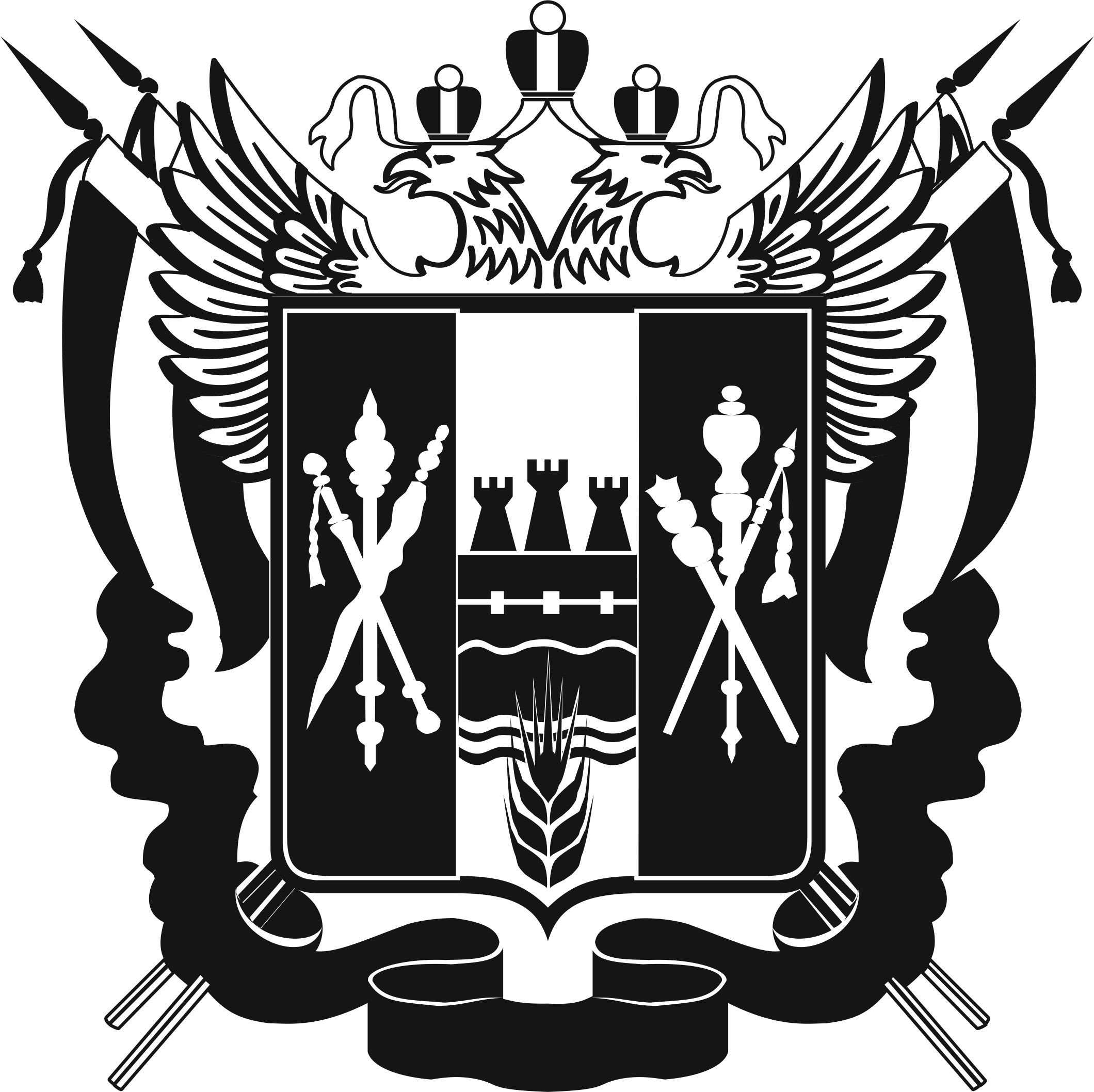 
ИЗБИРАТЕЛЬНАЯ КОМИССИЯРОСТОВСКОЙ ОБЛАСТИПОСТАНОВЛЕНИЕ15.11. 2017 г. 								№ 13-7г. Ростов-на-ДонуО назначении члена Территориальной избирательной комиссии Аксайского района Ростовской областиВ связи с освобождением от обязанностей члена Территориальной избирательной комиссии Аксайского района Ростовской области с правом решающего голоса Иванова В.И. (постановление Избирательной комиссии Ростовской области от 26.10.2017 № 11-9), руководствуясь пунктом 11 статьи 29 Федерального закона от 12.06.2002 № 67-ФЗ «Об основных гарантиях избирательных прав и права на участие в референдуме граждан Российской Федерации», Избирательная комиссия Ростовской области ПОСТАНОВЛЯЕТ:	1. Назначить членом Территориальной избирательной комиссии Аксайского района Ростовской области с правом решающего голоса Малинникову Анну Александровну, 1987 года рождения; образование высшее юридическое; ведущий специалист – ответственный секретарь Административной комиссии при Администрации Аксайского района, муниципальный служащий, предложенную Ростовским региональным отделением Всероссийской политической партии «ЕДИНАЯ РОССИЯ».2. Направить настоящее постановление в Территориальную избирательную комиссию Аксайского района Ростовской области.3. Разместить настоящее постановление на официальном сайте Избирательной комиссии Ростовской области в информационно-телекоммуникационной сети «Интернет».Председатель комиссии						А.В. БуровСекретарь комиссии							С.Н. Драгомирова